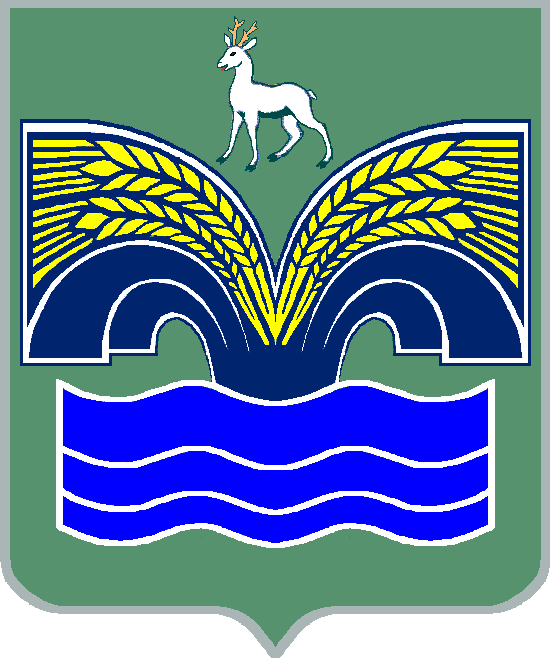 СОБРАНИЕ ПРЕДСТАВИТЕЛЕЙГОРОДСКОГО ПОСЕЛЕНИЯ НОВОСЕМЕЙКИНОМУНИЦИПАЛЬНОГО РАЙОНА КРАСНОЯРСКИЙСАМАРСКОЙ ОБЛАСТИЧЕТВЕРТОГО СОЗЫВАРЕШЕНИЕ от 13 июня 2024 года № 14О внесении изменений и дополнений в Решение Собрания представителей городского поселения Новосемейкино муниципального района Красноярский Самарской области от 21 декабря 2023 года № 43 «О бюджете городского поселения Новосемейкино муниципального района Красноярский Самарской области на 2024 год и на плановый период 2025 и 2026 годов» Заслушав информацию ведущего специалиста по бюджету  О.Н. Карповой о внесении изменений и дополнений в Решение Собрания представителей городского поселения Новосемейкино муниципального района Красноярский Самарской области от 21 декабря 2022 года № 40 «О бюджете городского поселения Новосемейкино муниципального района Красноярский на 2023 год и на плановый период 2024 и 2025 годов» (с изменениями и дополнениями от 31.01.2024 № 1; от 28.02.2024 № 6; от 27.03.2024 № 9; от 28.05.2024 № 13), Собрание представителей городского поселения Новосемейкино муниципального района Красноярский Самарской  области РЕШИЛО:1. Внести в Решение Собрания представителей городского поселения Новосемейкино от 21 декабря 2023 года № 43 «О бюджете городского поселения Новосемейкино муниципального района Красноярский Самарской области на 2024 год и на плановый период 2025 и 2026 годов» следующие изменения и дополнения:1) пункт 1 изложить в следующей редакции:«Утвердить основные характеристики бюджета городского поселения Новосемейкино муниципального района Красноярский Самарской области (далее - местный бюджет) на 2024 год:общий объем доходов – 82 657 тыс. руб.,общий объем расходов – 91 826 тыс. руб.,дефицит                          -   9 169 тыс. руб.2) приложение № 1 изложить в редакции согласно приложению № 1 к настоящему решению;3) приложение № 3 изложить в редакции согласно приложению № 2 к настоящему решению;4) приложение № 5 изложить в редакции согласно приложению № 3 к настоящему решению;5) приложение № 7 изложить в редакции согласно приложению № 4 к настоящему решению;2. Настоящее решение вступает в силу со дня его официального опубликования.Приложение № 1 к решению Собрания представителейгородского поселения Новосемейкиноот 13 июня 2024 года № 14 Приложение 1к решению Собрания представителейгородского поселения Новосемейкиномуниципального района КрасноярскийСамарской области от 21 декабря 2023 года № 43Объем поступления доходов бюджета городского поселения Новосемейкино  муниципального района Красноярский по основным источникам на 2024 годПриложение № 2 к решению Собрания представителейгородского поселения Новосемейкиноот 13 июня 2024 года № 14 ПРИЛОЖЕНИЕ 3к решению Собрания представителейгородского поселения Новосемейкино муниципального района Красноярский                                                                  Самарской области от 21 декабря 2023 года № 43Ведомственная структура расходов бюджета поселения на 2024 годПриложение № 3 к решению Собрания представителейгородского поселения Новосемейкиноот 13 июня 2024 года № 14  ПРИЛОЖЕНИЕ 5к решению Собрания представителейгородского поселения Новосемейкино муниципального района Красноярский                                                                  Самарской области от 21 декабря 2023 года № 43Распределениебюджетных ассигнований по разделам, подразделам,целевым статьям (муниципальным программам и непрограммным направлениям деятельности), группам и подгруппам видов расходов классификации расходов бюджета поселения на 2024 годПриложение № 4 к решению Собрания представителейгородского поселения Новосемейкиноот 13 июня 2024 года № 14  ПРИЛОЖЕНИЕ 7к решению Собрания представителейгородского поселения Новосемейкино муниципального района Красноярский                                                                  Самарской области от 21 декабря 2023 года № 43Источники внутреннего финансирования дефицита бюджета поселения на 2024 годПредседательСобрания представителейгородского поселения Новосемейкино муниципального района КрасноярскийГлавагородского поселения Новосемейкиномуниципального районаКрасноярский_____________ Н.М. Бутрина______________ В.И. ЛопатинКод бюджетной классификацииНаименование доходаСумма (тыс. руб.)000 100 00000 00 0000 000Налоговые и неналоговые доходы65 288000 101 00000 00 0000 000Налоги на прибыль, доходы19 000000 101 02000 01 0000 110Налог на доходы физических лиц19 000000 103 00000 00 0000 000Налоги на товары (работы, услуги), реализуемые на территории Российской Федерации5 154000 105 00000 00 0000 000Налоги на совокупный доход34000 105 03000 01 0000 110Единый сельскохозяйственный налог34000 106 00000 00 0000 000Налоги на имущество34 400000 106 01000 00 0000 110Налог на имущество физических лиц9 400000 106 06000 00 0000 110Земельный налог25 000000 111 00000 00 0000 000Доходы от использования имущества, находящегося в государственной и муниципальной собственности4 100000 111 05013 13 0000 120 Доходы, получаемые в виде арендной платы за земельные участки, государственная собственность на которые не разграничена и которые расположены в границах городских поселений, а также средства от продажи права на заключение договоров аренды указанных земельных участков2 350000 111 05025 13 0000 120Доходы, получаемые в виде арендной платы, а также средства от продажи права на заключение договоров аренды за земли, находящиеся в собственности городских поселений (за исключением земельных участков муниципальных бюджетных и автономных учреждений)10000 111 05035 13 0000 120Доходы от сдачи в аренду имущества, находящегося в оперативном управлении органов управления городских поселений и созданных ими учреждений (за исключением имущества муниципальных бюджетных и автономных учреждений) 145000 111 05075 13 0000 120Доходы от сдачи в аренду имущества, составляющего казну городских поселений (за исключением земельных участков)709000 111 05314 13 0000 120Плата по соглашениям об установлении сервитута, заключенным органами местного самоуправления городских поселений, государственными или муниципальными предприятиями либо государственными или муниципальными учреждениями в отношении земельных участков, государственная собственность на которые не разграничена и которые расположены в границах городских поселений6000 111 09045 13 0000 120Прочие поступления от использования имущества, находящегося в собственности городских поселений (за исключением имущества муниципальных бюджетных и автономных учреждений, а также имущества муниципальных унитарных предприятий, в том числе казенных)280000 111 09080 13 0000 120Плата, поступившая в рамках договора за предоставление права на размещение и эксплуатацию нестационарного торгового объекта, установку и эксплуатацию рекламных конструкций на землях или земельных участках, находящихся в собственности городских поселений, и на землях или земельных участках, государственная собственность на которые не разграничена600000 114 00000 00 0000 000Доходы от продажи материальных и нематериальных активов    2 600000 114 02053 13 0000 410Доходы от реализации иного имущества, находящегося в собственности городских поселений (за исключением имущества муниципальных бюджетных и автономных учреждений, а также имущества муниципальных унитарных предприятий, в том числе казенных), в части реализации основных средств по указанному имуществу150000 114 06013 13 0000 430Доходы от продажи земельных участков, государственная собственность на которые не разграничена и которые расположены в границах городских поселений1 450000 114 06313 13 0000 430Плата за увеличение площади земельных участков, находящихся в частной собственности, в результате перераспределения таких земельных участков и земель (или) земельных участков, государственная собственность на которые не разграничена и которые расположены в границах городских поселений1 000000 200 00000 00 0000 000Безвозмездные поступления17 369000 202 00000 00 0000 000Безвозмездные поступления от других бюджетов бюджетной системы Российской Федерации16 919000 202 10000 00 0000 150Дотации бюджетам бюджетной системы Российской Федерации308000 202 16001 13 0000 150Дотации бюджетам городских поселений на выравнивание бюджетной обеспеченности из бюджетов муниципальных районов308000 202 20000 00 0000 000Субсидии бюджетам бюджетной системы Российской Федерации (межбюджетные субсидии)15 853000 202 20041 13 0000 150Субсидии бюджетам городских поселений на строительство, модернизацию, ремонт и содержание автомобильных дорог общего пользования, в том числе дорог в поселениях (за исключением автомобильных дорог федерального значения7 000 000 202 25555 13 0000 150Субсидии бюджетам городских поселений на реализацию программ формирования современной городской среды4 753000 202 25576 13 0000 150Субсидии бюджетам городских поселений на обеспечение комплексного развития сельских территорий4 000000 202 29900 13 0000 150Субсидии бюджетам городских поселений из местных бюджетов100000 202 30000 00 0000 150Субвенции бюджетам бюджетной системы Российской Федерации  689000 202 35118 13 0000 150Субвенции бюджетам городских поселений на осуществление первичного воинского учета органами местного самоуправления поселений, муниципальных и городских округов689000 202 40000 00 0000 150Иные межбюджетные трансферты69000 202 49999 13 0000 150Прочие межбюджетные трансферты, передаваемые бюджетам городских поселений69000 207 00000 00 0000 150Прочие безвозмездные поступления450000 207 05020 13 0000 150Поступления от денежных пожертвований, предоставляемых физическими лицами получателям средств бюджетов городских поселений450Всего доходов:82 657Код главного распорядителя бюджетных средствНаименование главного распорядителя средств бюджета поселенияРазделПодразделЦелевая статья расходовВид расходов2024 годсумма (тыс. руб.)2024 годсумма (тыс. руб.)Код главного распорядителя бюджетных средствНаименование главного распорядителя средств бюджета поселенияРазделПодразделЦелевая статья расходовВид расходовВсего В том числе за счет безвозмездных поступлений12345678360Администрация городского поселения Новосемейкино муниципального района Красноярский Самарской области360Общегосударственные вопросы010018 895360Функционирование высшего должностного лица субъекта Российской Федерации и муниципального образования01021 669360Непрограммные направления расходов бюджета поселений010298000000001 669360Расходы на выплаты персоналу государственных (муниципальных) органов010298000000001201 669360Функционирование Правительства Российской Федерации, высших исполнительных органов субъектов Российской Федерации, местных администраций010415 587360Непрограммные направления расходов бюджета поселений0104980000000015 587360Расходы на выплаты персоналу государственных (муниципальных) органов0104980000000012012 500360Иные закупки товаров, работ и услуг для обеспечения государственных (муниципальных) нужд010498000000002401 600360Иные межбюджетные трансферты010498000000005401 137360Исполнение судебных актов01049800000000830100360Уплата налогов, сборов и иных платежей01049800000000850250360Обеспечение деятельности финансовых, налоговых и таможенных органов и органов финансового (финансово-бюджетного) надзора0106458360Непрограммные направления расходов бюджета поселений01069800000000458360Иные межбюджетные трансферты01069800000000540458360Резервные фонды0111100360Непрограммные направления расходов бюджета поселения01119800000000100360Резервные средства01119800000000870100360Другие общегосударственные вопросы01131 081360Непрограммные направления расходов бюджета поселений011398000000001 081360Иные закупки товаров, работ и услуг для обеспечения государственных (муниципальных) нужд01139800000000240312360Иные межбюджетные трансферты01139800000000540769360Национальная оборона0200689689360Мобилизационная и вневойсковая подготовка0203689689360Непрограммные направления расходов бюджета поселения02039800000000689689360Расходы на выплаты персоналу государственных (муниципальных) органов02039800000000120689689360Национальная безопасность и правоохранительная деятельность0300400360Защита населения и территории от чрезвычайных ситуаций природного и техногенного характера, пожарная безопасность0310200Непрограммные направления расходов бюджета поселений03109800000000200360Иные закупки товаров, работ и услуг для обеспечения государственных (муниципальных) нужд03109800000000240200360Другие вопросы в области национальной безопасности и правоохранительной деятельности0314200360Непрограммные направления расходов бюджета поселений03149800000000200360Иные межбюджетные трансферты03149800000000540200360Национальная экономика040018 8627 000360Дорожное хозяйство (дорожные фонды)040918 862 7 000360Муниципальная программа «Модернизация и развитие автомобильных дорог общего пользования местного значения в городском поселении Новосемейкино  муниципального района Красноярский Самарской области  на 2016-2025 годы»0409010000000012 408360Иные закупки товаров, работ и услуг для обеспечения государственных (муниципальных) нужд040901000000002401 902360Иные межбюджетные трансферты0409010000000054010 1067 000360Непрограммные направления расходов бюджета поселений040998000000006 854360Иные закупки товаров, работ и услуг для обеспечения государственных (муниципальных) нужд040998000000002406 854360Жилищно-коммунальное хозяйство050044 1308 853360Жилищное хозяйство0501350360Непрограммные направления расходов бюджета поселений05019800000000350360Уплата налогов, сборов и иных платежей05019800000000850350360Коммунальное хозяйство0502300360Непрограммные направления расходов бюджета поселений05029800000000300360Иные закупки товаров, работ и услуг для обеспечения государственных (муниципальных) нужд05029800000000240299360Иные межбюджетные трансферты050298000000005401360Благоустройство050325 2368 853360Муниципальная программа«Формирование комфортной городской среды городского поселения Новосемейкино муниципального района Красноярский Самарской области на 2023-2024 годы»050302000000006 0234 753360Иные межбюджетные трансферты050302000000005406 0234 753360Муниципальная программа «Комплексное развитие сельских территорий городского поселения Новосемейкино муниципального района Красноярский Самарской области на 2024-2025 годы»050303000000004 0604 000360Иные закупки товаров, работ и услуг для обеспечения государственных (муниципальных) нужд050303000000002444 0604 000360Непрограммные направления расходов бюджета поселений0503980000000015 153100360Иные закупки товаров, работ и услуг для обеспечения государственных (муниципальных) нужд0503980000000024015 153100360Другие вопросы в области жилищно-коммунального хозяйства050518 244360Непрограммные направления расходов бюджета поселений0505980000000018 244360Расходы на выплаты персоналу казенных учреждений050598000000001109 500360Иные закупки товаров, работ и услуг для обеспечения государственных (муниципальных) нужд050598000000002408 644360Уплата налогов, сборов и иных платежей05059800000000850100360Охрана окружающей среды0600500360Другие вопросы в области охраны окружающей среды0605500360Непрограммные направления расходов бюджета поселений06059800000000500360Иные закупки товаров, работ и услуг для обеспечения государственных (муниципальных) нужд06059800000000240500360Образование07001 031360Профессиональная подготовка, переподготовка и повышение квалификации070581360Непрограммные направления расходов бюджета поселений0705980000000081360Иные закупки товаров, работ и услуг для обеспечения государственных (муниципальных) нужд0705980000000024081360Молодежная политика0707950360Непрограммные направления расходов бюджета поселений07079800000000950360Иные закупки товаров, работ и услуг для обеспечения государственных (муниципальных) нужд07079800000000240950360Культура, кинематография08005 510360Культура08015 510360Непрограммные направления расходов бюджета поселений080198000000005 510360Иные межбюджетные трансферты080198000000005405 510360Социальная политика1000430360Пенсионное обеспечение1001250360Непрограммные направления расходов бюджета поселений10019800000000250360Публичные нормативные социальные выплаты гражданам10019800000000310250360Охрана семьи и детства1004180360Непрограммные направления расходов бюджета поселений10049800000000180360Иные закупки товаров, работ и услуг для обеспечения государственных (муниципальных) нужд10049800000000240180360Физическая культура и спорт11001 250360Массовый спорт11021 250360Непрограммные направления расходов бюджета поселений110298000000001 250360Иные закупки товаров, работ и услуг для обеспечения государственных (муниципальных) нужд110298000000002401 250360Средства массовой информации1200       129360Периодическая печать и издательства1202129360Непрограммные направления расходов бюджета поселений12029800000000129360Иные межбюджетные трансферты12029800000000540129360Итого расходов:91 82616 542Наименование раздела, подраздела, целевой статьи, вида расходов классификации расходов местного бюджетаРазделПодразделЦелевая статья расходовВид расходов2024 годсумма (тыс. руб.)2024 годсумма (тыс. руб.)Наименование раздела, подраздела, целевой статьи, вида расходов классификации расходов местного бюджетаРазделПодразделЦелевая статья расходовВид расходовВсего В том числе за счет безвозмездных поступлений2345678Общегосударственные вопросы010018 895Функционирование высшего должностного лица субъекта Российской Федерации и муниципального образования01021 669Непрограммные направления расходов бюджета поселений010298000000001 669Расходы на выплаты персоналу государственных (муниципальных) органов010298000000001201 669Функционирование Правительства Российской Федерации, высших исполнительных органов субъектов Российской Федерации, местных администраций010415 587Непрограммные направления расходов бюджета поселений0104980000000015 587Расходы на выплаты персоналу государственных (муниципальных) органов0104980000000012012 500Иные закупки товаров, работ и услуг для обеспечения государственных (муниципальных) нужд010498000000002401 600Иные межбюджетные трансферты010498000000005401 137Исполнение судебных актов01049800000000830100Уплата налогов, сборов и иных платежей01049800000000850250Обеспечение деятельности финансовых, налоговых и таможенных органов и органов финансового (финансово-бюджетного) надзора0106458Непрограммные направления расходов бюджета поселений01069800000000458Иные межбюджетные трансферты01069800000000540458Резервные фонды0111100Непрограммные направления расходов бюджета поселения01119800000000100Резервные средства01119800000000870100Другие общегосударственные вопросы01131 081Непрограммные направления расходов бюджета поселений011398000000001 081Иные закупки товаров, работ и услуг для обеспечения государственных (муниципальных) нужд01139800000000240312Иные межбюджетные трансферты01139800000000540769Национальная оборона0200689689Мобилизационная и вневойсковая подготовка0203689689Непрограммные направления расходов бюджета поселения02039800000000689689Расходы на выплаты персоналу государственных (муниципальных) органов02039800000000120689689Национальная безопасность и правоохранительная деятельность0300400Защита населения и территории от чрезвычайных ситуаций природного и техногенного характера, пожарная безопасность0310200Непрограммные направления расходов бюджета поселений03109800000000200Иные закупки товаров, работ и услуг для обеспечения государственных (муниципальных) нужд03109800000000240200Другие вопросы в области национальной безопасности и правоохранительной деятельности0314200Непрограммные направления расходов бюджета поселений03149800000000200Иные межбюджетные трансферты03149800000000540200Национальная экономика040018 8627 000Дорожное хозяйство (дорожные фонды)040918 862 7 000Муниципальная программа «Модернизация и развитие автомобильных дорог общего пользования местного значения в городском поселении Новосемейкино  муниципального района Красноярский Самарской области  на 2016-2025 годы»0409010000000012 408Иные закупки товаров, работ и услуг для обеспечения государственных (муниципальных) нужд040901000000002401 902Иные межбюджетные трансферты0409010000000054010 1067 000Непрограммные направления расходов бюджета поселений040998000000006 854Иные закупки товаров, работ и услуг для обеспечения государственных (муниципальных) нужд040998000000002406 854Жилищно-коммунальное хозяйство050044 1308 853Жилищное хозяйство0501350Непрограммные направления расходов бюджета поселений05019800000000350Уплата налогов, сборов и иных платежей05019800000000850350Коммунальное хозяйство0502300Непрограммные направления расходов бюджета поселений05029800000000300Иные закупки товаров, работ и услуг для обеспечения государственных (муниципальных) нужд05029800000000240299Иные межбюджетные трансферты050298000000005401Благоустройство050325 2368 853Муниципальная программа«Формирование комфортной городской среды городского поселения Новосемейкино муниципального района Красноярский Самарской области на 2023-2024 годы»050302000000006 0234 753Иные межбюджетные трансферты050302000000005406 0234 753Муниципальная программа «Комплексное развитие сельских территорий городского поселения Новосемейкино муниципального района Красноярский Самарской области на 2024-2025 годы»050303000000004 0604 000Иные закупки товаров, работ и услуг для обеспечения государственных (муниципальных) нужд050303000000002444 0604 000Непрограммные направления расходов бюджета поселений0503980000000015 153100Иные закупки товаров, работ и услуг для обеспечения государственных (муниципальных) нужд0503980000000024015 153100Другие вопросы в области жилищно-коммунального хозяйства050518 244Непрограммные направления расходов бюджета поселений0505980000000018 244Расходы на выплаты персоналу казенных учреждений050598000000001109 500Иные закупки товаров, работ и услуг для обеспечения государственных (муниципальных) нужд050598000000002408 644Уплата налогов, сборов и иных платежей05059800000000850100Охрана окружающей среды0600500Другие вопросы в области охраны окружающей среды0605500Непрограммные направления расходов бюджета поселений06059800000000500Иные закупки товаров, работ и услуг для обеспечения государственных (муниципальных) нужд06059800000000240500Образование07001 031Профессиональная подготовка, переподготовка и повышение квалификации070581Непрограммные направления расходов бюджета поселений0705980000000081Иные закупки товаров, работ и услуг для обеспечения государственных (муниципальных) нужд0705980000000024081Молодежная политика0707950Непрограммные направления расходов бюджета поселений07079800000000950Иные закупки товаров, работ и услуг для обеспечения государственных (муниципальных) нужд07079800000000240950Культура, кинематография08005 510Культура08015 510Непрограммные направления расходов бюджета поселений080198000000005 510Иные межбюджетные трансферты080198000000005405 510Социальная политика1000430Пенсионное обеспечение1001250Непрограммные направления расходов бюджета поселений10019800000000250Публичные нормативные социальные выплаты гражданам10019800000000310250Охрана семьи и детства1004180Непрограммные направления расходов бюджета поселений10049800000000180Иные закупки товаров, работ и услуг для обеспечения государственных (муниципальных) нужд10049800000000240180Физическая культура и спорт11001 250Массовый спорт11021 250Непрограммные направления расходов бюджета поселений110298000000001 250Иные закупки товаров, работ и услуг для обеспечения государственных (муниципальных) нужд110298000000002401 250Средства массовой информации1200       129Периодическая печать и издательства1202129Непрограммные направления расходов бюджета поселений12029800000000129Иные межбюджетные трансферты12029800000000540129Итого расходов:91 82616 542Код администратораКод источника финансированияНаименование кода группы, подгруппы, статьи, вида источника финансирования дефицита бюджета, кода классификации операций сектора муниципального управления, относящихся к источникам финансирования дефицита местного бюджетаСумма(тыс. руб.)36001 00 00 00 00 0000 000Источники внутреннего финансирования дефицитов бюджетов9 16936001 05 00 00 00 0000 000Изменение остатков средств на счетах по учету средств бюджетов9 16936001 05 00 00 00 0000 500Увеличение остатков средств бюджетов-82 65736001 05 02 00 00 0000 500Увеличение прочих остатков средств бюджетов-82 65736001 05 02 01 00 0000 510Увеличение прочих остатков денежных средств бюджетов-82 65736001 05 02 01 13 0000 510Увеличение прочих остатков денежных средств бюджетов городских поселений-82 65736001 05 00 00 00 0000 600Уменьшение остатков средств бюджетов91 82636001 05 02 00 00 0000 600Уменьшение прочих остатков средств бюджетов91 82636001 05 02 01 00 0000 610Уменьшение прочих остатков денежных средств бюджетов91 82636001 05 02 01 13 0000 610Уменьшение прочих остатков денежных средств бюджетов городских поселений91 826